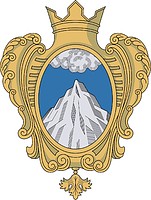 Совет депутатов муниципального образования  Копорское сельское поселение Ломоносовского района Ленинградской области20 февраля   2020 года                                                                             №    4                                            Об утверждении  Порядкасообщения лицами, замещающими муниципальные должности 
в совете депутатов Копорского сельского поселения   о возникновении личной заинтересованности  при осуществлении полномочий, которая приводит или может привести  к конфликту интересовВ соответствии с Федеральным законом от 06.10.2003 N 131-ФЗ ("Об общих принципах организации местного самоуправления в Российской Федерации", Федеральными законами от 25 декабря 2008 года N 273-ФЗ "О противодействии коррупции", в целях недопущения  возникновения конфликта интересов  при исполнении должностных обязанностей, профилактики коррупционных правонарушений,  совет депутатов Копорского сельского поселенияРЕШИЛ:1.  Утвердить Порядок сообщения лицами, замещающими муниципальные должности  в совете депутатов Копорского сельского поселения   о возникновении личной заинтересованности  при осуществлении полномочий, которая приводит или может привести  к конфликту интересов согласно приложению.2.  Настоящее решение опубликовать (обнародовать) и разместить на официальном сайте Копорского сельского поселения.3. Решение вступает в силу с момента его опубликования (обнародования).Глава муниципального образования:                             А.В. ДикийПриложение к решению совета депутатов от 20 февраля 2020 г № 4ПОРЯДОКсообщения лицами, замещающими муниципальные должности 
в совете депутатов Копорского сельского поселения   о возникновении личной заинтересованности  при осуществлении полномочий, которая приводит или может привести  к конфликту интересов1. Настоящее Положение определяет порядок сообщения лицами, замещающими муниципальные должности в совете депутатов  Копорского сельского поселения, о возникновении личной заинтересованности при исполнении должностных обязанностей, которая приводит или может привести к конфликту интересов.2. Лица, замещающие муниципальные должности в соответствующем муниципальном образовании, обязаны в соответствии с законодательством Российской Федерации о противодействии коррупции, сообщать о возникновении личной заинтересованности при исполнении обязанностей, которая приводит или может привести к конфликту интересов (далее – личная заинтересованность).Понятие «конфликт интересов» и «личная заинтересованность» используются в настоящем Порядке в значениях, установленных Федеральным законом от 25.12.2008 № 273-ФЗ «О противодействии коррупции».3. Сообщение оформляется в письменной форме в виде уведомления 
о возникновении личной заинтересованности при осуществлении полномочий, которая приводит или может привести к конфликту интересов 
(далее – уведомление) по форме, утвержденной настоящим Положением.4. Уведомления направляются председателю Комиссии по соблюдению лицами, замещающими муниципальные должности в  совете депутатов Копорского сельского поселения (далее – Комиссия).5. Уведомление, поступившее председателю Комиссии, является основанием для проведения заседания Комиссии.6. По результатам рассмотрения уведомления, Комиссия принимает решение в соответствии с Положением о Комиссии. 7. В случае принятия решения о признании того, что при осуществлении лицом, замещающим муниципальную должность, полномочий личная заинтересованность приводит или может привести к конфликту интересов, 
глава муниципального образования обеспечивает принятие мер по предотвращению или урегулированию конфликта интересов. Приложение к Порядку 
Председателю Комиссии по соблюдению лицами, замещающими муниципальные должности в представительном 
органе муниципального образования _____________________________________  (наименование муниципального образования)ограничений, запретов, исполнения обязанностей, установленных законодательством в целях противодействия коррупции_____________________________________      			 (ФИО)от     депутата совета депутатов муниципального образования___________________________________________________________(наименование муниципального образования)_____________________________________________        										 (ФИО)УВЕДОМЛЕНИЕо возникновении личной заинтересованности при осуществлении своих полномочий, 
которая приводит или может привести к конфликту интересовСообщаю о возникновении личной заинтересованности при осуществлении своих полномочий, которая приводит или может привести к конфликту интересов (нужное подчеркнуть).Обстоятельства, являющиеся основанием возникновения личной заинтересованности: ____________________________________________________________________________________________________________________________________________________Полномочия, на осуществление которых влияет или может повлиять личная заинтересованность: ______________________________________________________________________________________________________________________________________________	Дополнительные сведения: __________________________________________________________________________________________________________________________________Предлагаемые меры по предотвращению или урегулированию конфликта интересов: ________________________________________________________________________________________________________________________________________________________________Намереваюсь (не  намереваюсь) лично присутствовать на заседании Комиссии 
по соблюдению лицами, замещающими муниципальные должности  в представительном органе муниципального образования ограничений, запретов, исполнения 
обязанностей, установленных законодательством в целях противодействия коррупции (нужное подчеркнуть).______________		_____________________		__________________(дата)				      (подпись)				             (расшифровка)